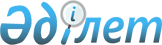 О плане научно-исследовательских работ Евразийской экономической комиссии на 2022 – 2023 годыРаспоряжение Коллегии Евразийской экономической комиссии от 8 февраля 2022 года № 16.
      В соответствии с подпунктом 13 пункта 43 Положения о Евразийской экономической комиссии (приложение № 1 к Договору о Евразийском экономическом союзе от 29 мая 2014 года) и пунктом 130 приложения № 1 к Регламенту работы Евразийской экономической комиссии, утвержденному Решением Высшего Евразийского экономического совета от 23 декабря 2014 г. № 98:
      1. Утвердить прилагаемый план научно-исследовательских работ Евразийской экономической комиссии на 2022 – 2023 годы и информировать об этом Совет Евразийской экономической комиссии.
      2. Предусмотреть:
      заключение договоров на выполнение научно-исследовательских работ, стоимость которых не превышает 10 млн рублей, директорами департаментов Евразийской экономической комиссии (далее – Комиссия) по согласованию с членами Коллегии Комиссии, курирующими деятельность соответствующих департаментов; 
      заключение договоров на выполнение научно-исследовательских работ, стоимость которых превышает 10 млн рублей, членами Коллегии Комиссии.
      3. Членам Коллегии Комиссии обеспечить представление в органы государственной власти государств – членов Евразийского экономического союза, уполномоченные на взаимодействие с Комиссией, информации о практическом применении результатов выполненных научно-исследовательских работ.
      4. Настоящее распоряжение вступает в силу с даты его опубликования на официальном сайте Евразийского экономического союза. ПЛАН
научно-исследовательских работ Евразийской экономической комиссии на 2022 – 2023 годы
      Сноска. План с изменениями, внесенными распоряжениями Коллегии Евразийской экономической комиссии от 23.05.2022 № 86 (вступает в силу с даты его опубликования на официальном сайте Евразийского экономического союза); от 20.12.2022 № 229 (вступает в силу с даты его опубликования на официальном сайте Евразийского экономического союза).
      ________________________1 Результаты НИР рассматриваются на заседании Коллегии Евразийской экономической комиссии.
      2 Результаты НИР рассматриваются на заседании Научно-технического совета при Председателе Коллегии Евразийской экономической комиссии.
      3 Проведение НИР будет осуществлено при условии представления в установленном порядке полного комплекта документов в соответствии с требованиями приказа Председателя Коллегии Евразийской экономической комиссии от 30 мая 2017 г. № 147 "Об организации в Евразийской экономической комиссии деятельности, связанной с научными исследованиями".
					© 2012. РГП на ПХВ «Институт законодательства и правовой информации Республики Казахстан» Министерства юстиции Республики Казахстан
				
      Председатель КоллегииЕвразийской экономической комиссии

М. Мясникович
УТВЕРЖДЕН
распоряжением
Коллегии Евразийской
экономической комиссии
от 8 февраля 2022 г.  № 16
Тема НИР, шифр
Срок выполнения
I. Переходящие научно-исследовательские работы
I. Переходящие научно-исследовательские работы
Член Коллегии (Министр) по интеграции и макроэкономике
Член Коллегии (Министр) по интеграции и макроэкономике
1. НИР "Выработка гибких механизмов целевого содействия экономическому развитию"1
2021 – 2022 годы
2. НИР "Научно-методическое обеспечение формирования евразийских инвестиционных и научно-технологических консорциумов с учетом опыта государств – членов Евразийского экономического союза и мирового опыта"1
2021 – 2022 годы
Всего в части, касающейся члена Коллегии (Министра) по интеграции и макроэкономике, – 2 НИР
Член Коллегии (Министр) по конкуренции и антимонопольному регулированию
Член Коллегии (Министр) по конкуренции и антимонопольному регулированию
1. НИР "Включение в право Евразийского экономического союза положений, касающихся института антимонопольного комплаенса"1
2021 – 2022 годы
Всего в части, касающейся члена Коллегии (Министра) по конкуренции и антимонопольному регулированию, – 1 НИР
Департамент технического регулирования и аккредитации
Департамент технического регулирования и аккредитации
1. НИР "Анализ практики государств – членов Евразийского экономического союза по созданию систем обеспечения качества продукции, в том числе программ по развитию инфраструктуры для оценки качества продукции. Анализ международного опыта и выработка рекомендаций по созданию Евразийской системы обеспечения качества продукции"2
2021 – 2022 годы
2. НИР "Исследование международного опыта выполнения измерений в области определения массовой концентрации дифенилолпропана в воздушной среде и разработка на этой основе методики определения уровня миграции, выраженного в единицах массовой концентрации, в воздушную среду дифенилолпропана, содержащегося в изделиях из поликарбоната, в целях применения и исполнения требований технического регламента Таможенного союза "О безопасности игрушек" (ТР ТС 008/2011) и осуществления оценки соответствия объектов технического регулирования требованиям, установленным к данному показателю в указанном техническом регламенте"1
2021 – 2022 годы
3. НИР "Исследование международного опыта выполнения измерений в области определения массовой концентрации толуилендиизоцианата от 0,002 мг/м3 в воздушной среде и разработка на этой основе методики определения уровня миграции, выраженного в единицах массовой концентрации, в воздушную среду толуилендиизоцианата, содержащегося в изделиях из полиуретана и полиуретановых синтетических каучуков, в целях применения и исполнения требований технических регламентов Евразийского экономического союза и осуществления оценки соответствия объектов технического регулирования требованиям, установленным к данному показателю в технических регламентах Евразийского экономического союза"1
2021 – 2022 годы
4. НИР "Проведение оценки научно-технического уровня требований, установленных техническими регламентами Евразийского экономического союза в сфере топлива и горюче-смазочных материалов, и подготовка предложений по совершенствованию нормативно-технической базы, в том числе по актуализации перечней стандартов и разработке (пересмотру) межгосударственных стандартов, обеспечивающих реализацию технических регламентов Евразийского экономического союза в сфере топлива и горюче-смазочных материалов"1
2021 – 2022 годы
Всего по Департаменту технического регулирования и аккредитации – 4 НИР
Департамент санитарных, фитосанитарных и ветеринарных мер
Департамент санитарных, фитосанитарных и ветеринарных мер
1. НИР "Разработка методики оценки фитосанитарных рисков и управления ими при определении уполномоченными органами по карантину растений контрольных мероприятий, проводимых при ввозе и перемещении партий подкарантинной продукции"1
2021 – 2022 годы
Всего по Департаменту санитарных, фитосанитарных и ветеринарных мер – 1 НИР
Департамент промышленной политики
Департамент промышленной политики
1. НИР "Изучение перспектив создания евразийских компаний в рамках Евразийского экономического союза"2
2021 – 2022 годы
Всего по Департаменту промышленной политики – 1 НИР
Департамент агропромышленной политики
Департамент агропромышленной политики
1. НИР "Разработка методики оценки апробируемых новых пород, типов, линий и кроссов сельскохозяйственных животных на отличимость, однородность, стабильность и устойчивость к заболеваниям"1
2021 – 2022 годы
Всего по Департаменту агропромышленной политики – 1 НИР 
Всего по переходящим работам – 10 научно-исследовательских работ
II. Вновь начинаемые научно-исследовательские работы
Всего по Департаменту агропромышленной политики – 1 НИР 
Всего по переходящим работам – 10 научно-исследовательских работ
II. Вновь начинаемые научно-исследовательские работы
Член Коллегии (Министр) по интеграции и макроэкономике
Член Коллегии (Министр) по интеграции и макроэкономике
1. НИР "Построение подходов к моделированию инфляционных процессов в государствах – членах Евразийского экономического союза"1
2022 – 2023 годы
2. НИР "Разработка Концепции "зеленой экономики" ЕАЭС на основе успешного международного опыта"1
2022 – 2023 годы
3. Исключен распоряжением Коллегии Евразийской экономической комиссии от 20.12.2022 № 229 (вступает в силу с даты его опубликования на официальном сайте Евразийского экономического союза).
3. Исключен распоряжением Коллегии Евразийской экономической комиссии от 20.12.2022 № 229 (вступает в силу с даты его опубликования на официальном сайте Евразийского экономического союза).
Всего в части, касающейся члена Коллегии (Министра) по интеграции и макроэкономике, - 2 НИР
Член Коллегии (Министр) по техническому регулированию
Сноска. Подраздел исключен распоряжением Коллегии Евразийской экономической комиссии от 20.12.2022 № 229 (вступает в силу с даты его опубликования на официальном сайте Евразийского экономического союза).
Член Коллегии (Министр) по техническому регулированию
Сноска. Подраздел исключен распоряжением Коллегии Евразийской экономической комиссии от 20.12.2022 № 229 (вступает в силу с даты его опубликования на официальном сайте Евразийского экономического союза).
Член Коллегии (Министр) по энергетике и инфраструктуре
Член Коллегии (Министр) по энергетике и инфраструктуре
1. НИР "Доработка проекта правил информационного обмена на общем электроэнергетическом рынке Евразийского экономического союза, разработка проектов формы договора о присоединении и регламентов общего электроэнергетического рынка Евразийского экономического союза"1
2022 – 2023 годы
Всего в части, касающейся члена Коллегии (Министра) по энергетике и инфраструктуре, – 1 НИР
Департамент технического регулирования и аккредитации
Департамент технического регулирования и аккредитации
1. НИР "Анализ международных подходов и законодательства государств – членов Евразийского экономического союза к организации метрологического обеспечения измерений количества и параметров (показателей) качества электрической энергии и разработка проекта рекомендаций по установлению требований к измерениям количества и параметров (показателей) качества электрической энергии при осуществлении торговли электрической энергией на общем электроэнергетическом рынке Евразийского экономического союза на межгосударственных сечениях на государственных границах государств – членов Евразийского экономического союза"1
2022 – 2023 годы
2. НИР "Исследование международного законодательства и правоприменительной практики по внедрению моделей циркулярной экономики (экономики замкнутого цикла) в сфере технического регулирования и стандартизации, в том числе в части установления соответствующих требований к продукции и связанным с ней процессам утилизации"1
2022 год
3. НИР "Анализ актов Европейского союза в части установления требований к энергетической эффективности энергопотребляющей продукции для целей актуализации требований технического регламента Евразийского экономического союза "О требованиях к энергетической эффективности энергопотребляющих устройств" (TP ЕАЭС 048/2019) и подготовка по результатам проведения анализа предложений о целесообразности и сроках актуализации требований к энергетической эффективности, установленных техническим регламентом Евразийского экономического союза "О требованиях к энергетической эффективности энергопотребляющих устройств" (TP ЕАЭС 048/2019)"1
2022 год
4. НИР "Исследование международного опыта по установлению предельно допустимого уровня ДНК компонентов состава мясной продукции и применению термина "технологически неустранимая примесь" и подготовка предложений об установлении схожих правил регулирования в рамках технических регламентов Евразийского экономического союза"1
2022 год
5. НИР "Исследование международного опыта выполнения измерений в области определения массовой концентрации винилацетата в водных и воздушной средах и разработка на этой основе методики определения уровня миграции, выраженного в единицах массовой концентрации, в водные и воздушную среды винилацетата, содержащегося в изделиях из текстильных материалов и полимеров на основе винилацетата, в целях применения и исполнения требований технических регламентов Евразийского экономического союза и осуществления оценки соответствия объектов технического регулирования требованиям, установленным к данному показателю техническими регламентами Евразийского экономического союза"1
2022 – 2023 годы
6. НИР "Проведение информационно-аналитических исследований и анализ международных, региональных и национальных требований в части применения терминов и понятий для идентификации искусственных, синтетических, композиционных кож (материалов), в том числе в составе изделий, изготавливаемых из данных материалов, с целью подготовки предложений о корректировке обязательных требований, установленных техническими регламентами Таможенного союза в отношении продукции легкой промышленности (включая продукцию, предназначенную для детей и подростков), направленных на гармонизацию требований в отношении данной продукции в рамках Евразийского экономического союза с современными международными и европейскими требованиями, а также на устранение технических барьеров в торговле"1
2022 год
Всего по Департаменту технического регулирования и аккредитации – 6 НИР
Департамент промышленной политики
Департамент промышленной политики
1. НИР "Подготовка социально-экономического анализа целесообразности введения поэтапного запрета на ввоз и производство отдельных видов полимерных изделий одноразового использования"2
2022 – 2023 годы
Всего по Департаменту промышленной политики – 1 НИР
Департамент агропромышленной политики
Департамент агропромышленной политики
1. НИР "Комплексный анализ состояния развития селекции и семеноводства сельскохозяйственных растений в государствах – членах Евразийского экономического союза и выработка предложений по мерам, направленным на повышение конкурентоспособности государств-членов в данных сферах"1
2022 – 2023 годы
Всего по Департаменту агропромышленной политики – 1 НИР
Всего по вновь начинаемым работам - 12 научно-исследовательских работ
ИТОГО по Евразийской экономической комиссии - 22 научно-исследовательские работы
Департамент защиты внутреннего рынка
Департамент защиты внутреннего рынка
1. НИР "Второй этап анализа наличия искажений в экономике Европейского союза"1
2022 год
Всего по Департаменту защиты внутреннего рынка – 1 НИР